Задания, содержащие большой объем как текстовой информации, так и информации в виде диаграмм1.. Показатель максимальной частоты сердечных сокращений (ЧСС) при физических нагрузках рассчитывается по формуле 220 минус возраст. ЧСС при аэробных нагрузках должна примерно соответствовать 80% от показателя максимальной ЧСС. На каком из графиков показана ЧСС при аэробной тренировке у 20-летнего человека? Ответ поясните.2.Прогноз землетрясенийНекоторые виды природных катастроф в значительной мере поддаются прогнозу: начало извержения вулканов, время прихода и высоту волны цунами. Для землетрясений прогноз пока получить не удаётся.В результате систематизации данных был установлен ряд типичных явлений, которые могут служить оперативными предвестниками землетрясений. К ним относятся форшоки, аномальные атмосферные явления, изменения уровня грунтовых вод и их химического состава, беспокойное поведение животных.Созданная система наблюдений фиксирует рост числа слабых землетрясений, которые предшествуют сильному землетрясению (форшоковая активность).  В сочетании с другими явлениями форшоковая активность может служить оперативным предвестником крупных землетрясений. Так, например, Китайское сейсмологическое бюро на этом основании начало эвакуацию миллиона человек за день до сильного землетрясения в 1975 году. Хотя половине крупных землетрясений предшествуют форшоки, из общего числа небольших землетрясений форшоками являются только 5-10 %. Это часто порождает ложные предупреждения.Начало формыКонец формы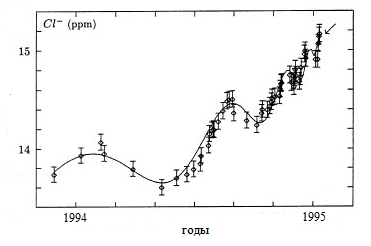 Какое из перечисленных в тексте явлений в данном случае можно считать предвестником землетрясения? Ответ обоснуйте.Начало формыКонец формыНачало формыКонец формыНачало формыКонец формыНачало формыКонец формыНачало формыКонец формыНачало формыЦелесообразно ли этот термометр использовать для отслеживания температуры тела человека в период заболевания? Ответ поясните.Конец формы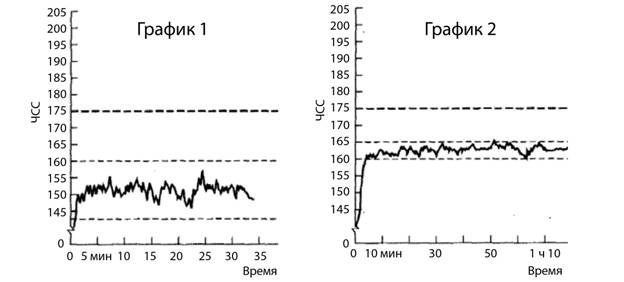  17 января 1995 года в Кобе (Япония) прошло крупное землетрясение силой 7,3 баллов по шкале Рихтера. В течение некоторого времени до землетрясения измерялась концентрация ионов хлора в подземных водах (рисунок).3.. Одним из основных источников накопления в почве свинца в районах с интенсивным движением является автотранспорт.С помощью реактивов учащиеся исследовали пробы снега на наличие свинца. Пробы брали на разном расстоянии от автомобильной трассы, для двух участков: № 1 – открытый участок дороги около светофора, № 2 – участок дороги, вдоль которого посажены кустарники и деревья. Результаты исследования отражены в таблице (знак «+» означает наличие свинца в пробе).Ответы на какие вопросы можно получить по результатам проведённого исследования?4.Инфракрасный термометрПринцип работы инфракрасного термометра (пирометра) заключается в изменении интенсивности теплового излучения тела в зависимости от его температуры.Инфракрасный термометр позволяет измерять температуру быстро, без непосредственного контакта с телом. Но при измерении температуры важно учитывать коэффициент излучения тела. Разные материалы в зависимости от цвета, матовой или зеркальной поверхности по-разному излучают тепло. Коэффициент излучения материала – это соотношение энергии, излучаемой поверхностью материала, с энергией излучения абсолютно чёрного объекта при равной температуре. Для абсолютно чёрных тел этот коэффициент равен 1. Для остальных же материалов этот коэффициент меньше. В пирометрах обычно стоит фиксированный коэффициент излучения, равный 0,95. Для большинства измеряемых материалов он подойдёт, но при существенно меньших коэффициентах излучения тел измерения температуры окажутся неточными.На каждом устройстве производитель указывает оптическое разрешение, определяющее расстояние, на котором необходимо измерять температуру данного объекта. Например, на приборе указано оптическое разрешение 10:1. Это означает, что для правильного измерения температуры необходимо расположить прибор на расстоянии, равном 10×S, где S – это диаметр пятна, с которого тепловой датчик должен снять показание температуры. Если держать прибор чуть дальше, диаметр замеряемого пятна увеличится (как луч в фонарике) и показания будут сняты не только с процессора, но и с окружающей его платы.2. На рисунке представлены графики интенсивности излучения трёх тел при их нагревании до 1600 °С, 1790 °С и 2000 °С.Какой график из трёх (1–3) соответствует телу с температурой 1600 °С?3. Разным диапазонам температур звёзд соответствует последовательность спектральных классов, к которым они принадлежат. В таблице представлена гарвардская спектральная классификация звёзд.Какой цвет имеют звёзды класса G?4. На рисунке представлен спектр собственного излучения тела человека. Максимум излучения приходится на длину волны 9,6 мкм.На какую частоту приходится максимум излучения?Бесконтактный инфракрасный термометр (пирометр)Технические характеристики